Weekly UpdateDecember 4, 2019YOUTH SUNDAYThe youth will have a large role in our service this Sunday.Please come and support our youth and their faith formation!ELDERS BREAKFASTOur Elders will meet this Sunday at 8:00am with Arlen DeWall providing the meal.SUNDAY SCHOOLSunday school classes for grades K-2, 3-5, 6-8, and adults begin at 9:00am every Sunday morning. SERVING SUNDAY, DECEMBER 8TH			Elders:  Melanie Warfield, Cheryl Elder, Sharon Higgins 			Deacons:  Katy Neal, David DeWall, Kristine Medler				     Jeff Elder, Ruth Neal, Emily Elder			Worship Leader:  Youth			Communion Preparation:  Ruth Neal			Home Communion:  Sharon Higgins and Ruth Neal			Greeters:  YouthCONGRATULATIONS
Congratulations to Alex Barnard, Brecke Barnard, Genna Kincaid, Sarah Higgins, Audrey Iverson, Colin Kristensen, and Kate Kristensen on their baptisms last Sunday.YOUTH GROUPOur middle-school youth group called “Rise” will continue tonight with a meal at 6:00 and youth group at 6:30!  All middle-school students are welcome!ADULT BIBLE STUDYOur Adult Bible Study will continue meeting tonight at 6:30pm going through the book of Judges. Childcare will be provided for children through 5th grade. Middle-schoolers are welcome to attend middle-school youth group!PRAYER LISTHarold StimmelHarriet FarneyPatty BenzEvelyn Fawver Irene SchaeferMike LorenzenChet Goodrich – has been diagnosed with esophageal cancer and will be spending time with his daughter in Iowa. RECYCLINGFirst Christian Church is in charge of recycling for the month of December.Volunteers will be needed on December 7th and 21st from 8:00-11:30am.Sign-up will be posted in the narthex.POINSETTIASIf you would like to have a poinsettia placed in the sanctuary in honor or memory of someone please fill out a form and leave in the church office. Order forms can be found in the Sunday bulletins or on the table outside the church office. The cost is $9.00 per plant and the deadline for ordering is December 9th.CHURCH BOARDThe Church Board will meet on Tuesday, December 10th at 6:30pm.If you have any items that need to be added to the Board Agenda, please send them to the office.CHRISTMAS CARD TREEThe Christmas Card Tree has been placed in the narthex to receive your greetings to church members and friends.  We invite you to donate any postage savings to the special Christmas Offering.OUTREACHThe Outreach committee is seeking your help in collecting the following items for Shepherd's Closet to assist individuals in need: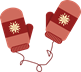 Winter Hats and Gloves or MittensPlease NO SCARVESChildren's Underwear (up to size 10)Children's socksWinter BootsYOUNG WOMEN’S BIBLE STUDYThe Young Women’s Bible Study will continue to meet every other Tuesday at 7:00pm.  The next meeting will be December 17th.  During this study, we are going through a video series on the book of James.  Expect a casual atmosphere for spending time hanging out, watching a quick video lesson, and discussing the teaching from the video.WORSHIP LEADERS AND GREETERSPlease consider serving as a greeter or worship leader in the coming months.  Sign-up sheets can be found in the narthex.BIRTHDAYS AND ANNIVERSARIES(December 4-10, 2019)		December5:	Jennifer Hagan7:	Tyler RicksPlease send us (gcfccdoc@yahoo.com) additions or corrections of birthdays,anniversaries, or email addresses.WEBSITEThe church’s website is now live and can be found at www.fccdocgc.com   On the website, you can view a calendar featuring upcoming eventsand past copies of the Weekly Updates and Christian Visitors.ATTENDANCEFCC ATTENDANCE FCC ATTENDANCE SUNDAY WEEKSUNDAY WEEKSUNDAY WEEKSUNDAY WEEKSUNDAY WEEK12345AVG2019JANUARY69342637422019FEBRUARY57364234422019MARCH4243405453462019APRIL83678667762019MAY67736363672019JUNE4744545740482019JULY5748 46 62532019AUGUST53607042562019SEPTEMBER4178425762562019OCTOBER60616467632019NOVEMBER61595850572019DECEMBER125125AVG63.554.853.753.651.7Average Monthly AttendanceAverage Monthly AttendanceAverage Monthly AttendanceAverage Monthly Attendance201720182019July304053August354456September494956October 465863November515357December4669